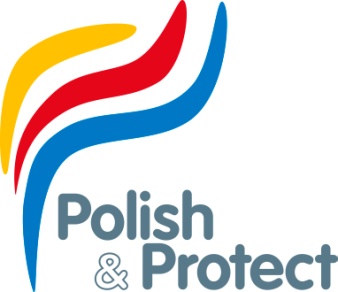 Polymer SealantVersiegelungPolymer Sealant ist ein Gemisch aus Polymeren und anderen oberflächenreaktiven Kompo-nenten. Die Versiegelung erfüllt höchste Standards bei der Anwendung auf den Flugzeug-oberflächen von Airbus und Boeing und bietet eine optimale Schutzversiegelung vor UV- Strahlung und Verschmutzung. Polymer Sealant ist wasserbasiert, schnell und einfach zu verarbeiten. Die Versiegelung ist geeignet für GfK-Flächen, lackierte Flächen, Scheiben sowie Segeltuch.
Gebrauchsanweisung:Bitte sicherstellen, dass die zu behandelnde Oberfläche sauber und frei von Sand, Salz und anderen Verschmutzungen ist. Zu diesem Zweck die Oberfläche mit einem Schwamm und Wasser reinigen.Anschließend die Oberfläche mit Dry Wash reinigen (siehe Gebrauchsanweisung Dry Wash).Mit dem Poliermittel Polish soft, medium oder strong, abhängig vom Zustand der Oberfläche, erhält die Fläche Tiefenglanz  (siehe Gebrauchsanweisung Polish) Nach dem Säubern und Polieren werden die Oberflächen mit Polymer Sealant versiegelt:Vor Gebrauch von Polymer Sealant die Flasche gut schütteln.Polymer Sealant  auf  die saubere Oberfläche aufsprühen und mit einem Schwamm oder Baumwolltuch einarbeiten, bitte sparsam anwenden (4ml / m²). Alternativ kann Polymer Sealant auch auf ein Baumwolltuch gesprüht und auf die Oberfläche appliziert werden (2ml / m²).Einwirken und trocknen lassen für mindestens 3min bzw.  höchstens 10 Min.Danach mit einem sauberen Baumwolltuch leicht nachreiben um einen gleich-mäßigen Glanz zu erzeugen, oder maschinell mit einem schwarzen Pad (supersoft) auspolieren. Ein zweiter Auftrag kann nach mind. 12h wie oben beschrieben wiederholt werden.Nach der Verarbeitung sind die Oberflächen in unseren nordeuropäischen Breiten bis zu 8 Monate gegen UV-Strahlung und Luftverschmutzung versiegelt. Bitte bei allen Arbeitsgängen Arbeitsschutzmaßnahmen beachten: Staubmaske und Schutzbrille!Die Flächen anschließend nur mit Wasser bzw. ph-neutralen Reinigungsmitteln reinigen. Um spätere eventuelle Verschmutzungen durch Öl, Ruß oder ähnliches zu beseitigen, bitte nur Dry Wash und anschließend Polymer Sealant anwenden. Nach ca. 8 Monaten (oder jederzeit früher) Oberflächen mit Dry Wash reinigen und mit Sealant versiegeln (s.o.).Polish & Protect GmbH & Co. KG – Deichstraße 29 – 22880 Wedel – GermanyTelephone: 0049 4103 91 72 0 – Mobile: 0049 171 89 89 089  Email: peterwrede@yachtlackierung.de – www.yachtlackierung.de